TECHNICAL DATA SHEETNON WOVEN - ISOLATION GOWNS
ISO25-BLUE
Intended UseNon-surgical, procedural Isolation Gown:  intended to protect health care patients and personnel from the transfer of microorganisms, particulate material.  Single use and disposable. Non Sterile, Latex Free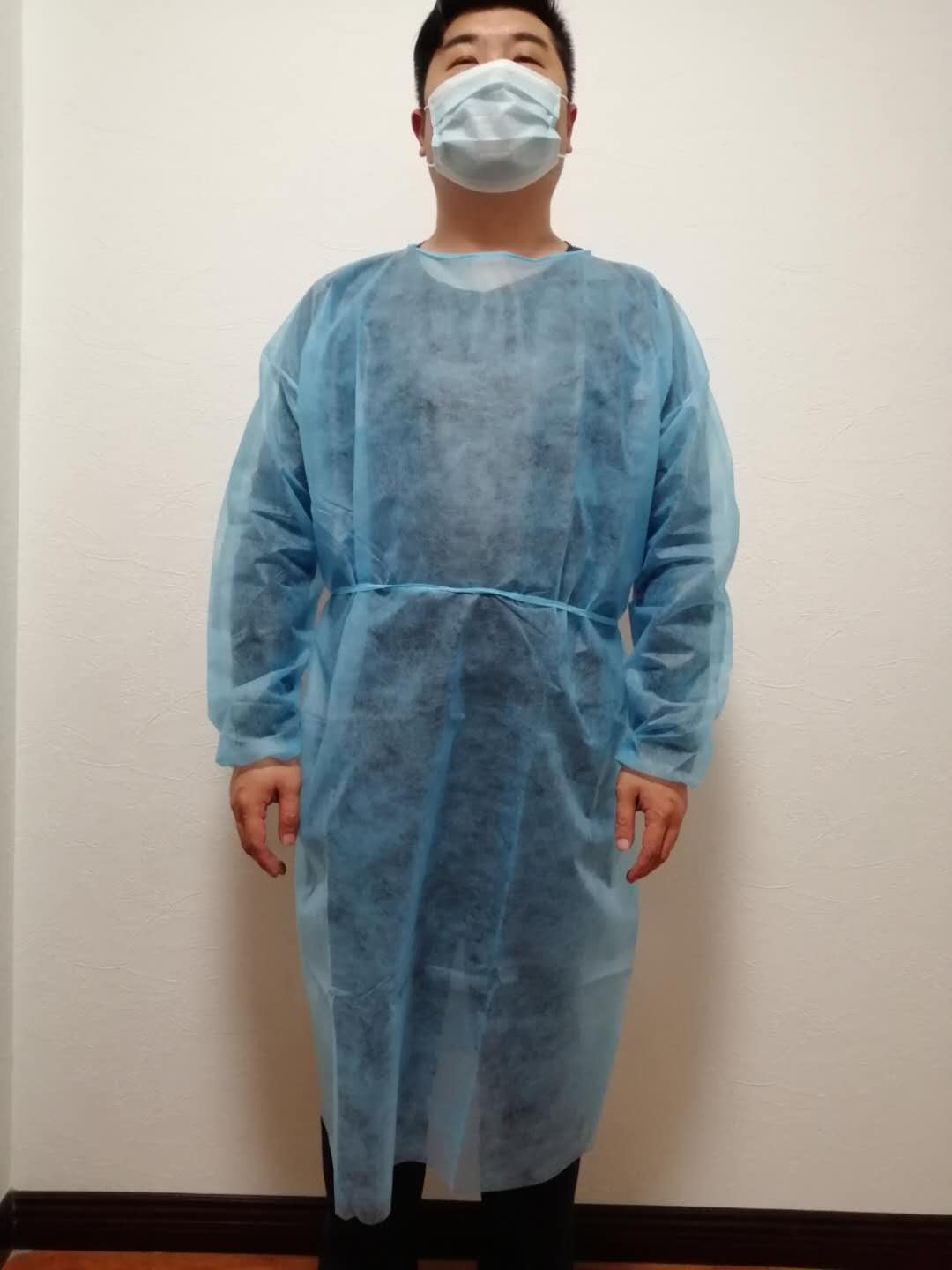 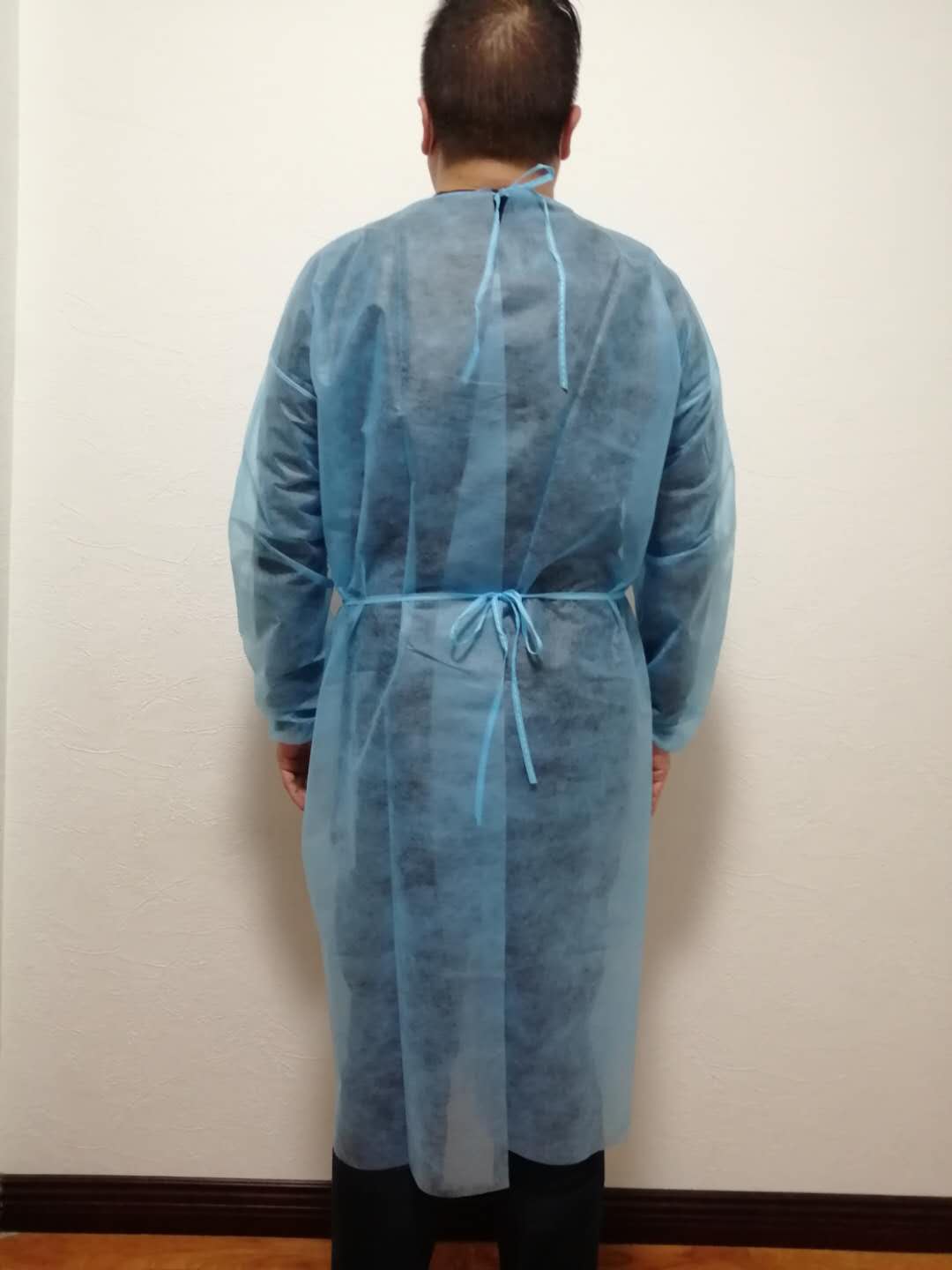 LOT 80988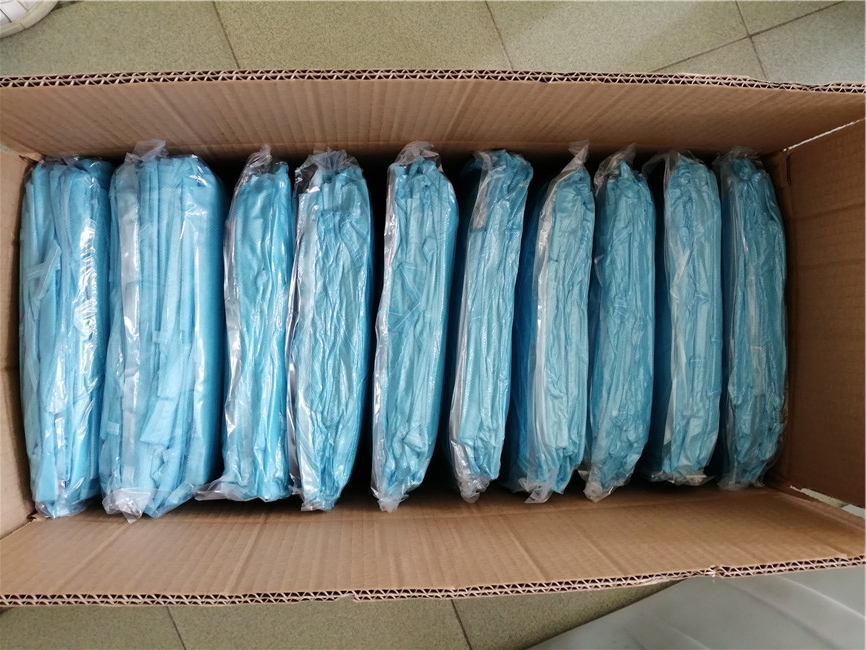 CHARACTERISTICSPECIFICATIONDescriptionGown made of non-woven fabric with tie neck, tie back, Sleeves with elastic wrist.  Non SterileMaterial CompositionSpun bonded Polypropylene, Latex Free, 25 grams DimensionsSee Table belowPacking Way10 pcs bag/ 10 bags case = 100 pcs per caseStyle NumbersISO25-BLUE SIZINGOSFAStoringStore under ambient temperature and dry conditions.DESCRIPTIONDIMENSION/ SIZE  in (cm)Gown Length 120Underarm Width 73Sleeve Length    58Shoulder Height  (from underarm until shoulder)25Shoulder Width  (from neck hole to shoulder)23Collar Depth   9Collar Width   25Sleeve Cuff Width   8Sleeve Cuff Width (Stretched)   16Width of Gown145Tie BackAt neck and waistCarton Size56*26*31cmWeight per carton5.5/6.0 kg